§2186.  TermA license expires on December 31st or at another time designated by the commissioner and becomes invalid on that date unless renewed.  [PL 1999, c. 84, §3 (NEW).]A license may be renewed up to 90 days after the date of expiration upon payment of a late fee of $10 in addition to the renewal fee.  Any person who submits an application for renewal more than 90 days after the license renewal date is subject to all requirements governing new applicants under this chapter, except that the department may in its discretion, giving due consideration to the protection of the public, waive examination if the renewal application is made within 2 years from the date of the expiration.  [PL 1999, c. 84, §3 (NEW).]Any arborist whose license expires while the arborist is in federal service on active duty with the Armed Forces of the United States or the National Guard, is called into service or training or is in training or education under the supervision of the Armed Forces of the United States preliminary to induction into the military service may have the license renewed without paying any intervening renewal license fees within one year after termination of that service, training or education other than by dishonorable discharge if the arborist furnishes the department with an affidavit to the effect that the arborist has been so engaged and that the service, training or education has been so terminated.  [PL 1999, c. 84, §3 (NEW).]SECTION HISTORYPL 1999, c. 84, §3 (NEW). The State of Maine claims a copyright in its codified statutes. If you intend to republish this material, we require that you include the following disclaimer in your publication:All copyrights and other rights to statutory text are reserved by the State of Maine. The text included in this publication reflects changes made through the First Regular and First Special Session of the 131st Maine Legislature and is current through November 1, 2023
                    . The text is subject to change without notice. It is a version that has not been officially certified by the Secretary of State. Refer to the Maine Revised Statutes Annotated and supplements for certified text.
                The Office of the Revisor of Statutes also requests that you send us one copy of any statutory publication you may produce. Our goal is not to restrict publishing activity, but to keep track of who is publishing what, to identify any needless duplication and to preserve the State's copyright rights.PLEASE NOTE: The Revisor's Office cannot perform research for or provide legal advice or interpretation of Maine law to the public. If you need legal assistance, please contact a qualified attorney.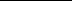 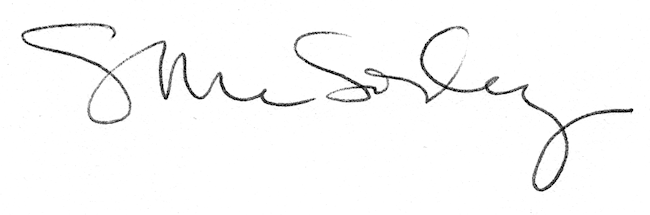 